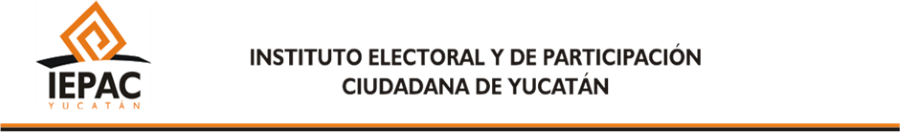 LISTA DE DOCUMENTACIÓN SUGERIDA PARA EL LLENADO DE DECLARACIÓN PATRIMONIAL EN EL SISTEMA ELECTRÓNICOÓRGANO INTERNO DE CONTROLPara agilizar el llenado de la declaración es conveniente que se disponga de la siguiente documentación del declarante, cónyuge, pareja y/o dependientes económicos, en su caso (no es necesario entregarlas, salvo la declaración fiscal anual del ISR para aquellas personas que tienen la obligación de presentarla):Identificación Oficial con fotografía (Credencial para votar del INE)email del declarante.Clave Única de Registro de Población (CURP) emitida por la Secretaría de Gobernación.Registro Federal de Contribuyentes (RFC) emitido por el Servicio de Administración Tributaria (SAT).Acta de matrimonio.Comprobante de domicilio actualCurrículum vitae del declarante.Recibos de nóminas y/o declaración fiscal del ejercicio anual anterior emitida por el SAT.Comprobante de otros ingresos (en su caso)Escrituras públicas y/o contratos de bienes inmuebles.Factura de vehículos y bienes muebles.Tarjeta circulación de vehículo.Contratos y estados de cuenta bancarios.Contratos y estados de cuenta de adeudos.Actas constitutivas de sociedades y asociaciones en las que participen (en su caso)